Slovní úlohy – opakování                                                                                 2.3.2021Početník 1.díl – str.4 – cv1-5  - VÝSLEDKY NESTAČÍ – chci vidět i výpočty .Pro ty, kteří nemohou početník najít, je určen tento pracovní list. 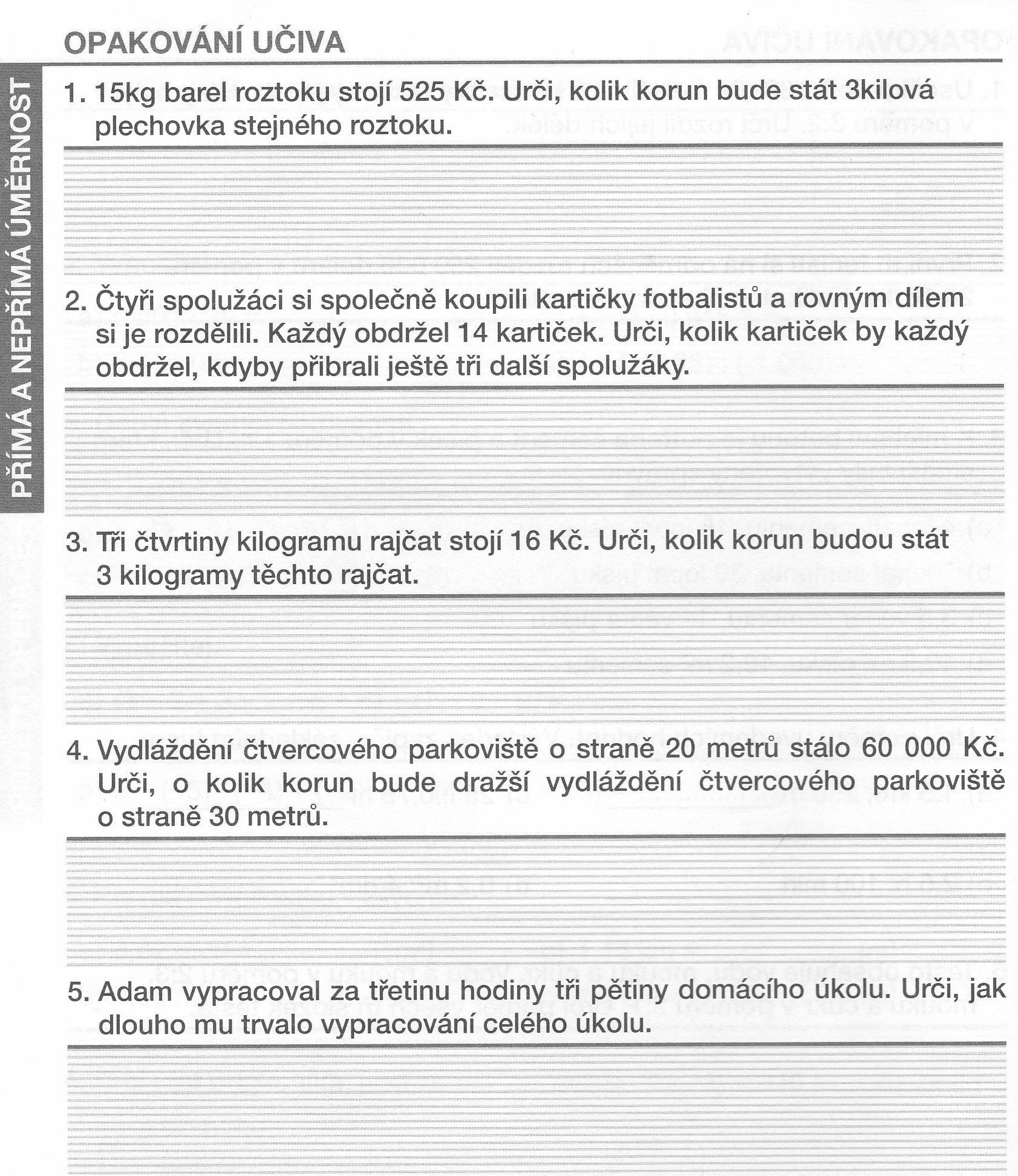 